Publicado en Madrid el 17/01/2019 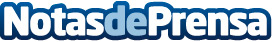 300 mil usuarios cotizan su seguro de coche en Rastreator.mx, país donde solo el 30% de autos tiene seguroEn España más del 90% de los vehículos están asegurados; mientras que en México, tan sólo el 31% del parque vehicular tiene seguro de auto. Rastreator.mx, 'tu comparador de seguros', ofrece online todas las coberturas y garantías, incluso las que cubren la obligatoriedad de contar con un seguro de auto desde el 1 de enero de 2019, y ha ayudado a comparar y encontrar el seguro de auto en el país a más de 300 mil usuarios.  En poco tiempo, la compañía ha lanzado una aplicación móvil y un spot de televisiónDatos de contacto:Rene Alejandri | Ipuwer SarabiaSocial Black+52 (55) 4449 0583 Nota de prensa publicada en: https://www.notasdeprensa.es/300-mil-usuarios-cotizan-su-seguro-de-coche-en Categorias: Internacional Finanzas Automovilismo Emprendedores E-Commerce Seguros Industria Automotriz http://www.notasdeprensa.es